356 Sanderson St. Suite A4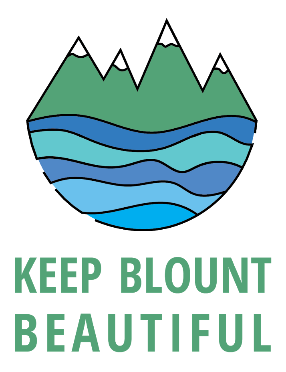 Alcoa, TN 37701865-681-4809Fax: 865-681-1436Email: keepblount@gmail.comwww.keepblountbeautiful.orgBoard of Directors ApplicationApplicant: _____________________________________________________________Company: _____________________________________________________________Title: _________________________________________________________________Address: ______________________________________________________________Phone: ___________________________  Email: ________________________________________________________________Talents & Skills:Accounting __		Fundraising __				Public Speaking __Education__		Government Partnerships__		Public Relations/Media __Youth __		Partnership Development __		Program Development __Event Planning __	Legal __				Other _____________  Please feel free to elaborate on talents and skills you offer:Volunteer Experiences:Name of Organization			Type of Organization			Contributions/AwardsCurrent or Past Board Connections:  Please list any past or present board members you know.As an organization, KBB hopes to benefit from your leadership and wisdom, and your commitment will really make a difference in Blount County. Board members shall…Fulfill their COMMITMENT to serve.Have a PRESENCE in the organization.EDUCATE themselves on issues.PROMOTE the mission.RECRUIT new volunteers.MODEL appropriate behaviorNominee Signature: ________________________________ Date: ________________Please email application and resume to Alanna McKissack, Executive Director, at keepblount@gmail.com